Evaluation Checklist for Cannabis Laws and RegulationsEvaluation Checklist for Cannabis Laws and Regulations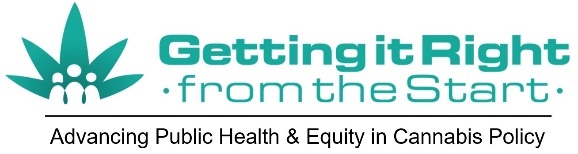 Policies to Avert the Emergence of a New Tobacco-Like IndustryPlace public health authorities in leadership roles.Place public health authorities in leadership roles.  Yes  No  PartiallyPolicies to Avert the Emergence of a New Tobacco-Like IndustryNotes:Notes:Policies to Avert the Emergence of a New Tobacco-Like IndustryFavor public or nonprofit monopoly models to allow legal access without creating a profit-driven market (e.g., Quebec cannabis model, state alcohol monopoly models).Favor public or nonprofit monopoly models to allow legal access without creating a profit-driven market (e.g., Quebec cannabis model, state alcohol monopoly models).  Yes  No  PartiallyPolicies to Avert the Emergence of a New Tobacco-Like IndustryNotes:Notes:Policies to Avert the Emergence of a New Tobacco-Like IndustryPreserve local control including taxation so communities can innovate and learn.Preserve local control including taxation so communities can innovate and learn.  Yes  No  PartiallyPolicies to Avert the Emergence of a New Tobacco-Like IndustryNotes:Notes:Policies to Avert the Emergence of a New Tobacco-Like IndustryProhibit conflicts of interest in regulatory bodies and advisory commissions/boards.Prohibit conflicts of interest in regulatory bodies and advisory commissions/boards.  Yes  No  PartiallyPolicies to Avert the Emergence of a New Tobacco-Like IndustryNotes:Notes:Policies to Avert the Emergence of a New Tobacco-Like IndustryProhibit healthcare practitioners who certify qualifying conditions for medical cannabis patients from being owners of a cannabis business.Prohibit healthcare practitioners who certify qualifying conditions for medical cannabis patients from being owners of a cannabis business.  Yes  No  PartiallyPolicies to Avert the Emergence of a New Tobacco-Like IndustryNotes:Notes:Policies that Promote Public HealthEnsure that a system goal is not driving increased consumption.Ensure that a system goal is not driving increased consumption.  Yes  No  PartiallyPolicies that Promote Public HealthNotes:Notes:Policies that Promote Public HealthTax adult-use cannabis.Tax adult-use cannabis.  Yes  No  PartiallyPolicies that Promote Public HealthNotes:Notes:Policies that Promote Public HealthTax adult-use cannabis based on THC content.Tax adult-use cannabis based on THC content.  Yes  No  PartiallyPolicies that Promote Public HealthNotes:Notes:Policies that Promote Public HealthExtend smoke-free air restrictions to consistently include smoking and vaporizing cannabis indoors and outdoors.Extend smoke-free air restrictions to consistently include smoking and vaporizing cannabis indoors and outdoors.  Yes  No  PartiallyPolicies that Promote Public HealthNotes:Notes:Policies that Promote Public HealthRequire health warnings in text and pictorial warnings on packages and ensure they are clearly visible from the outside of the package.Require health warnings in text and pictorial warnings on packages and ensure they are clearly visible from the outside of the package.  Yes  No  PartiallyPolicies that Promote Public HealthNotes:Notes:Policies that Promote Public HealthRequire prominent health warnings to be posted in stores and provide safer use information to consumers.Require prominent health warnings to be posted in stores and provide safer use information to consumers.  Yes  No  PartiallyPolicies that Promote Public HealthNotes:Notes:Policies that Promote Public HealthUse a specialized business model for cannabis retailers (i.e., no food or other product sales).Use a specialized business model for cannabis retailers (i.e., no food or other product sales).  Yes  No  PartiallyPolicies that Promote Public HealthNotes:Notes:Policies that Promote Public HealthProhibit healthcare practitioners who certify qualifying medical conditions for medical cannabis patients on retail premises.Prohibit healthcare practitioners who certify qualifying medical conditions for medical cannabis patients on retail premises.  Yes  No  PartiallyPolicies that Promote Public HealthNotes:Notes:Policies that Promote Public HealthProhibit on-site cannabis consumption to protect smoke-free air, prevent drugged driving, and avoid social normalization.Prohibit on-site cannabis consumption to protect smoke-free air, prevent drugged driving, and avoid social normalization.  Yes  No  PartiallyPolicies that Promote Public HealthNotes:Notes:Policies that Promote Public HealthProhibit temporary cannabis events to protect smoke-free air, prevent drugged driving, and avoid social normalization.Prohibit temporary cannabis events to protect smoke-free air, prevent drugged driving, and avoid social normalization.  Yes  No  PartiallyPolicies that Promote Public HealthNotes:Notes:Policies that Promote Public HealthRestrict DiscountingRestrict Discounting  Yes  No  PartiallyPolicies that Promote Public HealthNotes:Notes:Policies that Promote Public HealthEstablish a minimum price (price floor).Establish a minimum price (price floor).  Yes  No  PartiallyPolicies that Promote Public HealthNotes:Notes:Policies to Protect Children and YouthEliminate the “Cannabis Kids Menu” by prohibiting:Eliminate the “Cannabis Kids Menu” by prohibiting:Policies to Protect Children and YouthCannabis-infused beverages.Cannabis-infused beverages.  Yes  No  PartiallyPolicies to Protect Children and YouthInhalable products that are flavored or marketed using flavor-indicating names.Inhalable products that are flavored or marketed using flavor-indicating names.  Yes  No  PartiallyPolicies to Protect Children and YouthFlavored joint/blunt wrappers.Flavored joint/blunt wrappers.  Yes  No  PartiallyPolicies to Protect Children and YouthOther youth-appealing products.Other youth-appealing products.  Yes  No  PartiallyPolicies to Protect Children and YouthNotes:Notes:Policies to Protect Children and YouthProhibit packaging/labeling that is attractive to children or youth and clearly define what that means.Prohibit packaging/labeling that is attractive to children or youth and clearly define what that means.  Yes  No  PartiallyPolicies to Protect Children and YouthNotes:Notes:Policies to Protect Children and YouthProhibit marketing that is attractive to children or youth and clearly define what that means.Prohibit marketing that is attractive to children or youth and clearly define what that means.  Yes  No  PartiallyPolicies to Protect Children and YouthNotes:Notes:Policies to Protect Children and YouthRestrict advertising where the audience will likely be more than 15% children or youth.Restrict advertising where the audience will likely be more than 15% children or youth.  Yes  No  PartiallyPolicies to Protect Children and YouthNotes:Notes:Policies to Protect Children and YouthLimit the number of storefront retail outlets to fewer than 1 per 15,000 people.Limit the number of storefront retail outlets to fewer than 1 per 15,000 people.  Yes  No  PartiallyPolicies to Protect Children and YouthNotes:Notes:Policies to Protect Children and YouthRequire buffer zones between cannabis businesses and youth-serving facilities such as schools/colleges and public libraries.Require buffer zones between cannabis businesses and youth-serving facilities such as schools/colleges and public libraries.  Yes  No  PartiallyPolicies to Protect Children and YouthNotes:Notes:Policies to Protect Children and YouthRequire buffer zones between storefront retail outlets.Require buffer zones between storefront retail outlets.  Yes  No  PartiallyPolicies to Protect Children and YouthNotes:Notes:Policies to Limit Aggressive Cannabis Marketing and Dangerous Product DiversificationRequire pre-approval of cannabis products and any additives.Require pre-approval of cannabis products and any additives.  Yes  No  PartiallyPolicies to Limit Aggressive Cannabis Marketing and Dangerous Product DiversificationNotes:Notes:Policies to Limit Aggressive Cannabis Marketing and Dangerous Product DiversificationLimit THC content of cannabis and cannabis products.Limit THC content of cannabis and cannabis products.  Yes  No  PartiallyPolicies to Limit Aggressive Cannabis Marketing and Dangerous Product DiversificationNotes:Notes:Policies to Limit Aggressive Cannabis Marketing and Dangerous Product DiversificationRequire stocking of lower THC products.Require stocking of lower THC products.  Yes  No  PartiallyPolicies to Limit Aggressive Cannabis Marketing and Dangerous Product DiversificationNotes:Notes:Policies to Limit Aggressive Cannabis Marketing and Dangerous Product DiversificationRequire standardized 5 mg THC dosing of concentrates.Require standardized 5 mg THC dosing of concentrates.  Yes  No  PartiallyPolicies to Limit Aggressive Cannabis Marketing and Dangerous Product DiversificationNotes:Notes:Policies to Limit Aggressive Cannabis Marketing and Dangerous Product DiversificationLimit cannabis business signage that is visible to the public.Limit cannabis business signage that is visible to the public.  Yes  No  PartiallyPolicies to Limit Aggressive Cannabis Marketing and Dangerous Product DiversificationNotes:Notes:Policies to Limit Aggressive Cannabis Marketing and Dangerous Product DiversificationRequire prominent health warnings on cannabis advertisements.Require prominent health warnings on cannabis advertisements.  Yes  No  PartiallyPolicies to Limit Aggressive Cannabis Marketing and Dangerous Product DiversificationNotes:Notes:Policies to Limit Aggressive Cannabis Marketing and Dangerous Product DiversificationProhibit therapeutic or health claims related to cannabis products.Prohibit therapeutic or health claims related to cannabis products.  Yes  No  PartiallyPolicies to Limit Aggressive Cannabis Marketing and Dangerous Product DiversificationNotes:Notes:Policies that Promote Social Equity and Mitigate Harms from the War on DrugsDecriminalize cannabis possession to reduce cannabis-related incarceration.Decriminalize cannabis possession to reduce cannabis-related incarceration.  Yes  No  PartiallyPolicies that Promote Social Equity and Mitigate Harms from the War on DrugsNotes:Notes:Policies that Promote Social Equity and Mitigate Harms from the War on DrugsAutomatically expunge past criminal convictions for non-violent cannabis-related offenses.Automatically expunge past criminal convictions for non-violent cannabis-related offenses.  Yes  No  PartiallyPolicies that Promote Social Equity and Mitigate Harms from the War on DrugsNotes:Notes:Policies that Promote Social Equity and Mitigate Harms from the War on DrugsCapture most or all tax revenue for substance abuse prevention, public education campaigns, mitigating negative social impacts of the war on drugs, or promoting healthy youth development.Capture most or all tax revenue for substance abuse prevention, public education campaigns, mitigating negative social impacts of the war on drugs, or promoting healthy youth development.  Yes  No  PartiallyPolicies that Promote Social Equity and Mitigate Harms from the War on DrugsNotes:Notes:Policies that Promote Social Equity and Mitigate Harms from the War on DrugsPrioritize equity when licensing business applicants (e.g., residents of communities impacted by high drug incarceration rates, people with past cannabis convictions).Prioritize equity when licensing business applicants (e.g., residents of communities impacted by high drug incarceration rates, people with past cannabis convictions).  Yes  No  PartiallyPolicies that Promote Social Equity and Mitigate Harms from the War on DrugsNotes:Notes:Policies that Promote Social Equity and Mitigate Harms from the War on DrugsImplement equity-in-hiring requirements.Implement equity-in-hiring requirements.  Yes  No  PartiallyPolicies that Promote Social Equity and Mitigate Harms from the War on DrugsNotes:Notes:Policies that Promote Social Equity and Mitigate Harms from the War on DrugsProvide cost deferrals for equity cannabis business license applicants.Provide cost deferrals for equity cannabis business license applicants.  Yes  No  PartiallyPolicies that Promote Social Equity and Mitigate Harms from the War on DrugsNotes:Notes:Policies that Promote Social Equity and Mitigate Harms from the War on DrugsInform vulnerable groups of the risks associated with cannabis use.Inform vulnerable groups of the risks associated with cannabis use.  Yes  No  PartiallyPolicies that Promote Social Equity and Mitigate Harms from the War on DrugsNotes:Notes:Policies that Promote Social Equity and Mitigate Harms from the War on DrugsRequire buffer zones between cannabis businesses and substance abuse treatment centers.Require buffer zones between cannabis businesses and substance abuse treatment centers.  Yes  No  PartiallyPolicies that Promote Social Equity and Mitigate Harms from the War on DrugsNotes:Notes: